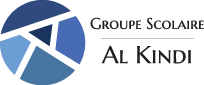 AUTORISATION PARENTALE POUR SORTIE SCOLAIRE Je soussigné(e) Nom …………………………………………. Prénom…………………………………………..Adresse………………………………………………………………………………………………………………………..Téléphone…………………………………Responsable de l’enfant Nom……………………………… Prénom………………… Classe…………….L’autorise  à participer la sortie laser game (récompense concours de dictée)Lieu : Laser Game Evolution Lyon. Cc des 7 chemins , 200 Avenue Franklin. 69120 Vaulx-en-velinDate de l’aller : le jeudi 13 juin 2019 à 9h45. (départ d’Al-Kindi).Retour à Al-Kindi : 12h00. (Mon enfant est assuré par ………………………………. Contrat n°………………………………..)J’autorise les accompagnateurs responsables à prendre toutes les décisions pour des soins, pour une hospitalisation, pour une intervention chirurgicale en cas de nécessité constaté par un médecin.A…………………………………………………….. Le…………………………………….    Signature des parents.Autorisation à rendre à Mme SHEHADA le MERCREDI 12/06/2019 (de préférence les remettre lors de la récréation de 10h, merci).